ШПОЛЯНСЬКА РАЙОННА ДЕРЖАВНА АДМІНІСТРАЦІЯЧЕРКАСЬКОЇ ОБЛАСТІ Відділ освіти, у справах сім’ї, молоді та спортувул. Соборна,  Шпола, Черкаської області, 20603,  тел/факс (241) 5-22-59E-mail: shprvo@ukrpost.ua    Код ЄДРПОУ 0214699512.01.2018 № П-1                                                                        На № 65  від 10.01.2018                                                                                       Ярощук СвітланіШановна Світлано!         На Ваш запит про отримання публічної інформації, відділ освіти, у справах сім’ї, молоді та спорту Шполянської райдержадміністрації повідомляє, що у підпорядкованих навчальних закладах учнів, які навчаються на дистанційній формі навчання немає а тому і рішення щодо впровадження дистанційної форми навчання педагогічними радами навчальних закладів комунальної форми власності не приймалися.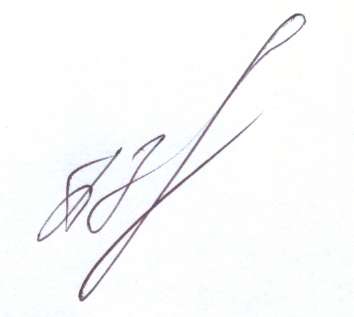 Начальник                                                                                      П.Є.ВербівськийЛимар 5-22-19